Unity Health Toronto Research Ethics Board (Unity Health REB)Study Closure Report FormComplete this form electronically (i.e. not handwritten) and submit two (2) signed hard copies to the REB.Note: In this form, Providence Healthcare is referred to as “PHC”, St. Joseph’s Health Centre as “SJHC”, and St. Michael’s Hospital as “SMH”Use this form ONLY if you are requesting closure of the REB study file.Date:      							REB #:      Study Title:      Unity Health Lead Applicant:      Study Approval Date:      					Study Approval Expiry Date:      Completion SummaryIf you answer ‘NO’ to any of the following, then this study should remain OPEN.Reason for ClosureSummary of Cumulative Study Participant EnrollmentNo enrollmentRetrospective Data / Biological Specimens (e.g. Retrospective Chart Review/Biological Specimens Studies)N/A, this study was not collecting retrospective data or analyzing previously collected biologic specimensProspective Data/Biologic Specimens (e.g. Clinical Trials, Qualitative Studies, Registries, Prospective Chart Reviews, etc.)N/A, this study was not collecting any prospective data or biologic specimensSafety ReportingPublication/Dissemination of ResultsStudy Data StorageDECLARATION BY UNITY HEALTH LEAD APPLICANTI confirm that there is no further participant involvement and all data collection, clarification, and transfer is complete (including access to the participants’ medical records).I confirm that I will post summary results to the respective registry in accordance with the requirements.I warrant that this study was conducted in accordance with the Tri-Council Policy Statement Ethical Conduct for Research Involving Humans (TCPS 2), the Ontario Personal Health Information Protection Act (PHIPA) 2004, the Unity Health Toronto by-laws, the Catholic Health Alliance of Canada Health Ethics Guide, and other relevant laws, regulations or guidelines (e.g., Health Canada Part C, Division 5 of the Food and Drug Regulations; Part 4 of the Natural Health Products Regulations, the Medical Devices Regulations, and ICH/GCP Consolidated Guideline E6).This study should be officially closed by the REB.For REB Use Only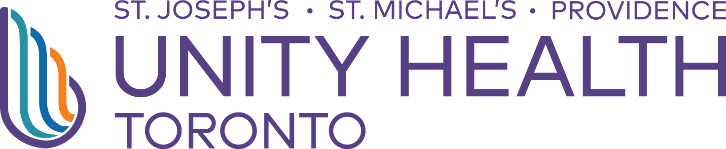 Form Version Nov 2019Is all participant involvement complete for all Unity Health sites?Yes   No   N/AIs all data collection complete for all Unity Health sites?Yes   No   N/AIs all data clarification complete for all Unity Health sites?Yes   No   N/AIs all data transfer complete for all Unity Health sites?Yes   No   N/AIs all access to participants’ health records complete for all Unity Health sites?Yes   No   N/AHas the clinicaltrials.gov registration been updated and will summary results be posted within the required timelines?Yes   No   N/AStudy completedPrincipal Investigator left/leaving institutionStudy never received fundingInsufficient participant accrualNo enrollment at site (e.g. competitive enrollment)Withdrawn by Investigator. Explain:      Withdrawn by Regulatory Authority. Explain:      Withdrawn by Sponsor. Explain:      Study closed due to safety reasons. Explain:      Other. Explain:      Explain why there was no enrollment in the study:      Complete each lineComplete each lineComplete each lineComplete each lineComplete each lineTarget number of participant charts or biological samples approved by the REB to be reviewed (per original submission and/or amendment)Target number of participant charts or biological samples approved by the REB to be reviewed (per original submission and/or amendment)Target number of participant charts or biological samples approved by the REB to be reviewed (per original submission and/or amendment)Target number of participant charts or biological samples approved by the REB to be reviewed (per original submission and/or amendment)Number of charts reviewed/specimens accessed to determine eligibilityNumber of charts reviewed/specimens accessed to determine eligibilityNumber of charts reviewed/specimens accessed to determine eligibilityNumber of charts reviewed/specimens accessed to determine eligibilityNumber of participant charts included in the retrospective chart reviewNumber of participant charts included in the retrospective chart reviewNumber of participant charts included in the retrospective chart reviewNumber of participant charts included in the retrospective chart reviewNumber of biological samples utilized for this studyNumber of biological samples utilized for this studyNumber of biological samples utilized for this studyNumber of biological samples utilized for this studyNumber of charts included / biological samples utilized at each Unity Health siteNumber of charts included / biological samples utilized at each Unity Health sitePHCSJHCSMHNumber of charts included / biological samples utilized at each Unity Health siteNumber of charts included / biological samples utilized at each Unity Health siteComplete each lineComplete each lineComplete each lineComplete each lineComplete each lineComplete each lineTarget number of enrolled participants approved by the REB (per original submission or amendment)Target number of enrolled participants approved by the REB (per original submission or amendment)Target number of enrolled participants approved by the REB (per original submission or amendment)Target number of enrolled participants approved by the REB (per original submission or amendment)Target number of enrolled participants approved by the REB (per original submission or amendment)Number of charts reviewed/specimens accessed to determine eligibilityNumber of charts reviewed/specimens accessed to determine eligibilityNumber of charts reviewed/specimens accessed to determine eligibilityNumber of charts reviewed/specimens accessed to determine eligibilityNumber of charts reviewed/specimens accessed to determine eligibilityNumber of participants approached by Unity Health study site personnelNumber of participants approached by Unity Health study site personnelNumber of participants approached by Unity Health study site personnelNumber of participants approached by Unity Health study site personnelNumber of participants approached by Unity Health study site personnelNumber of participants consented by Unity Health study site personnel(should equal sum of a to d below)Number of participants consented by Unity Health study site personnel(should equal sum of a to d below)Number of participants consented by Unity Health study site personnel(should equal sum of a to d below)Number of participants consented by Unity Health study site personnel(should equal sum of a to d below)Number of participants consented by Unity Health study site personnel(should equal sum of a to d below)a.Number of participants who were consented but did not start intervention/data collectionNumber of participants who were consented but did not start intervention/data collectionNumber of participants who were consented but did not start intervention/data collectionNumber of participants who were consented but did not start intervention/data collectionb.Number of participants who withdrew their consent or were withdrawn (e.g. screen failures, early termination) prior to receiving/undergoing interventionNumber of participants who withdrew their consent or were withdrawn (e.g. screen failures, early termination) prior to receiving/undergoing interventionNumber of participants who withdrew their consent or were withdrawn (e.g. screen failures, early termination) prior to receiving/undergoing interventionNumber of participants who withdrew their consent or were withdrawn (e.g. screen failures, early termination) prior to receiving/undergoing interventionc.Number of participants who withdrew their consent or were withdrawn (e.g. lost to follow-up, early termination) post start of study interventionNumber of participants who withdrew their consent or were withdrawn (e.g. lost to follow-up, early termination) post start of study interventionNumber of participants who withdrew their consent or were withdrawn (e.g. lost to follow-up, early termination) post start of study interventionNumber of participants who withdrew their consent or were withdrawn (e.g. lost to follow-up, early termination) post start of study interventiond.Number of participants who have completed the study (including completed follow-up) and no further contact for study purposes is plannedNumber of participants who have completed the study (including completed follow-up) and no further contact for study purposes is plannedNumber of participants who have completed the study (including completed follow-up) and no further contact for study purposes is plannedNumber of participants who have completed the study (including completed follow-up) and no further contact for study purposes is plannedNumber of participants consented at each Unity Health site by Unity Health personnelNumber of participants consented at each Unity Health site by Unity Health personnelNumber of participants consented at each Unity Health site by Unity Health personnelPHCSJHCSMHNumber of participants consented at each Unity Health site by Unity Health personnelNumber of participants consented at each Unity Health site by Unity Health personnelNumber of participants consented at each Unity Health site by Unity Health personnelHave all reportable serious adverse events been reported to the REB?Yes   No*   None*If no, submit immediately.*If no, submit immediately.Have any articles been published or presentations been given using the results of the study?Yes. Please submit a copy of the abstract(s) or provide a list of references:      No. Explain:      N/A. Explain:      Study data will be stored in a secure/confidential manner in accordance with applicable guidelines and regulations.YesStudy data will be retained for (select one):15 years (for drug, biologic, and natural health product regulated clinical trials)minimum 7 years (for medical device regulated clinical trials)minimum 7 years (for non-regulated clinical trials)minimum 5 years (for non-clinical trials)Printed Name of Unity Health Lead Applicant Signature**Original ink or authenticated electronic/digital signature (copy/pasted images of scanned signatures are not acceptable)Date